Zeměpis 6.C		30.3.-5.4.2020Pracovní list: Horizontální členitostProsím, list si vytisknete a vyplňte. Výsledek vyfoťte a pošlete na můj mail cumpl@4zszdar.czPokud nemáte tiskárnu. Napište odpovědi na konec tohoto dokumentu. Soubor si uložte a pošlete na můj mail cumpl@4zszdar.czPS: úkol č. 1 (Severní a Jižní Amerika) – použij atlas nebo internet (o co se jedná najdeš v učebnici na straně 28)      úkol č. 2 a 3 – učebnice strana 28 a 29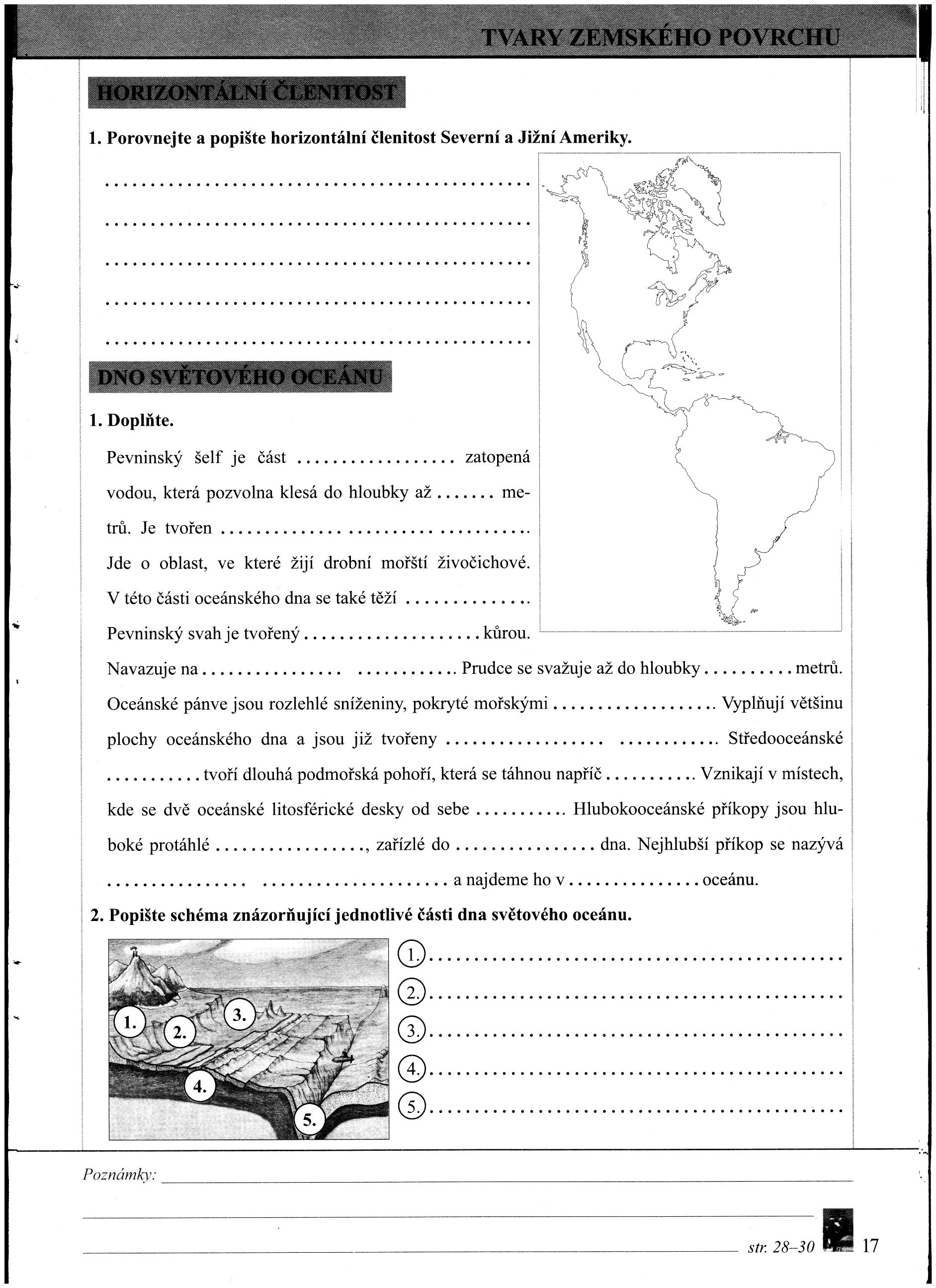 